Board of Trustees Policy: Health, Safety and Wellbeing Policy (NAG 5)Blind and Low Vision Education Network NZStatement of IntentThis policy should be read in conjunction with the Health and Safety at Work Act 2015 (HSWA) and any of its amendments. The board is committed to ensuring the health, safety and wellbeing of all workers (including volunteers), ākonga, parents and whānau, visitors and contractors by complying with relevant health and safety legislation, regulations, New Zealand standards and approved codes of practice. This will include meeting all the standards imposed by the Education regulations, as well as the requirements of the HSWA and its regulations. Whilst the board is responsible for ensuring health and safety procedures are developed and implemented, employees need to be aware of their responsibilities and comply with the board’s health, safety and wellbeing policy and school procedures.A safe and healthy workplace is maintained by providing the information, training and supervision needed to ensure the health and safety of all ākonga, workers and other people in the workplace.Nothing in this policy overrides Government Public Health Orders (PHO). Should these come into effect, the Board through the Principal will review the implications of any PHO in relation to the ongoing management of health, safety and wellbeing of ākonga and workers.DelegationsThe board delegates to the principal as officer the responsibility to:develop and implement health, safety and wellbeing proceduresensure employees have the information they need in order to comply with policy and procedures.Expectations and limitationsThe board will, as far as is reasonably practicable (Note 1), comply with the provisions of legislation dealing with health, safety and wellbeing in the workplace by:providing a safe physical and emotional learning environmentensuring a health, safety and wellbeing strategy/plan is in place and engagement and consultation on the strategy occurs with workers and the school communityensuring there are procedures in place regarding the sale, supply and consumption of alcohol and that these are aligned with the protection of students, workers and visitors to the school procedures and comply with the Sale and Supply of Alcohol Act 2012 providing adequate facilities, including ensuring access and ensuring property and equipment is safe to use and ākonga and workers are not exposed to hazardsensuring there is an effective method in place for identifying, assessing and controlling hazards, which includes recording and investigating injuries and reporting serious harm incidentshaving a commitment to a culture of continuous improvement.The principal, as officer, has responsibility for implementing this policy and therefore must:exercise due diligence in accordance with the provisions of the health and safety legislation and in particular the six due diligence obligations (Note 2)take all reasonable steps to protect ākonga, workers and visitors to the school from unsafe or unhealthy conditions or practicesensure the workers code of conduct is implemented effectivelyensure there is zero tolerance to unacceptable behaviour, such as bullying, and that there are effective processes in placeprovide a smoke-free environmentensure a risk analysis management system (RAMS) is in place and carried outseek approval for overnight stays/camps/visits attesting first to their compliance with aboveconsult with the community every 2 years regarding the health programme being delivered to ākongaprovide information and training opportunities to employeesadvise the board chair of any emergency situations as soon as possibleensure all employees and other workers at the school will take reasonable care to:cooperate with school health and safety procedurescomply with the health and safety legislation and duties of workersensure their own safety at workpromote and contribute to a safety-conscious culture at the schoolWorkersAll workers are encouraged and expected to play a vital and responsible role in maintaining a safe and healthy workplace through: being involved in improving health, safety and wellbeing systems at workfollowing all instructions, rules, procedures and safe ways of working while on BLENNZ groundsreporting any pain or discomfort as soon as possiblereporting all injuries, incidents and near misseshelping new workers, workers members, trainees and visitors to the workplace understand the safety procedures and why they existreporting any health, safety and wellbeing concerns or issues through the reporting systemkeeping the work place tidy to minimise the risk of any trips and fallswearing protective clothing and equipment as and when required to minimise exposure to workplace hazards.Others in the workplaceAll others in the workplace including ākonga, whānau and visitors are encouraged and expected to:follow all instructions, rules and procedures while on BLENNZ groundsreport all injuries, incidents and near misses to their teacher or other workers memberswear protective clothing and equipment as and when required to minimise exposure to hazardsĀkonga are provided with basic health and safety rules, information and training and are encouraged to engage in positive health and safety practices. Health, safety and wellbeing is everyone’s responsibility. NotesReasonably practicable means what is or was reasonably able to be done at a particular time to ensure health and safety, taking into account and weighing up all relevant matters.These are to:know about work health and safety matters and keep up to dategain an understanding of the operations of the organisation and the hazards and risks generally associated with those operationsensure the person conducting a business or undertaking (PCBU) has appropriate resources and processes to eliminate or minimise those risksensure the PCBU has appropriate processes for receiving information about incidents, hazards and risks and for responding to that informationensure there are processes for complying with any duty and that these are implementedverify that these resources and processes are in place and being used.Supporting Documents:Health and Safety at Work Act Ministry of Education: Health, Safety and WellbeingMinistry of Education website - Information on Health & Safety in Schools and Early Childhood CentresWorkSafe NZ WebsiteNZSTA Website - Governance Framework SiteApproved:	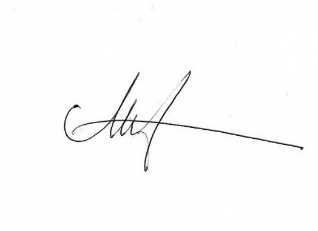 Date:	27 May 2022Next Review: Triennial (2025)